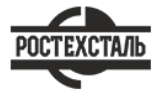 ГОСТ 4759-91Ферромолибден. Технические требования и условия поставкиСтатус: действующийВведен в действие: 1993-01-01Подготовлен предприятием ООО «Ростехсталь» - федеральным поставщиком металлопрокатаСайт www.rostechstal.ru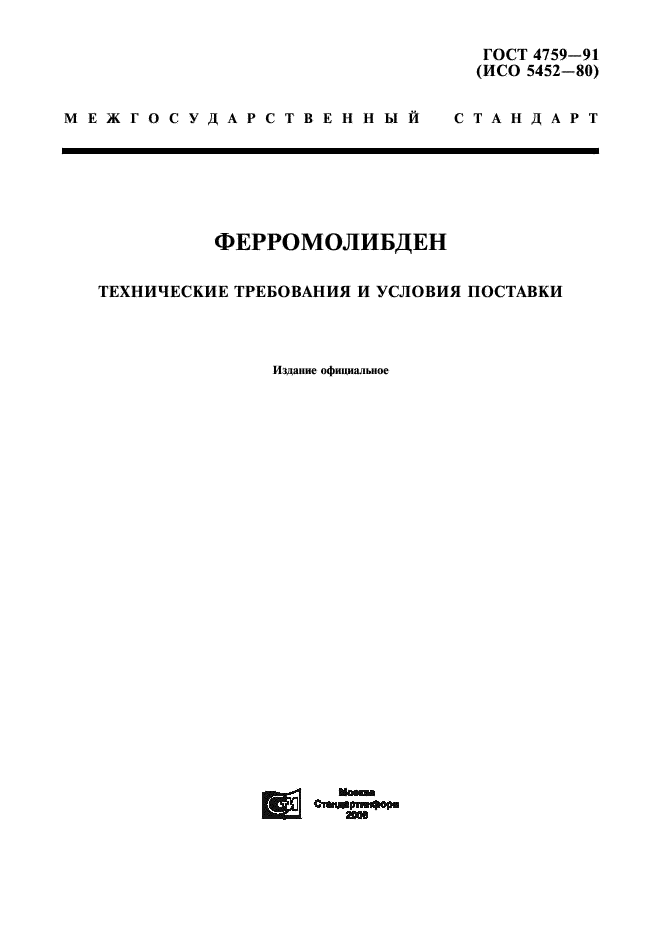 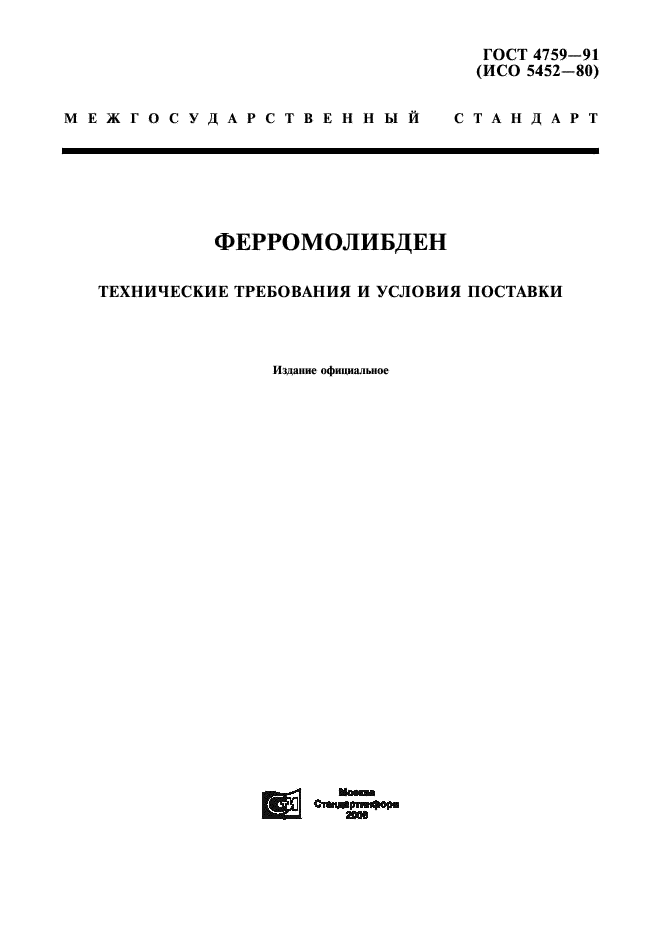 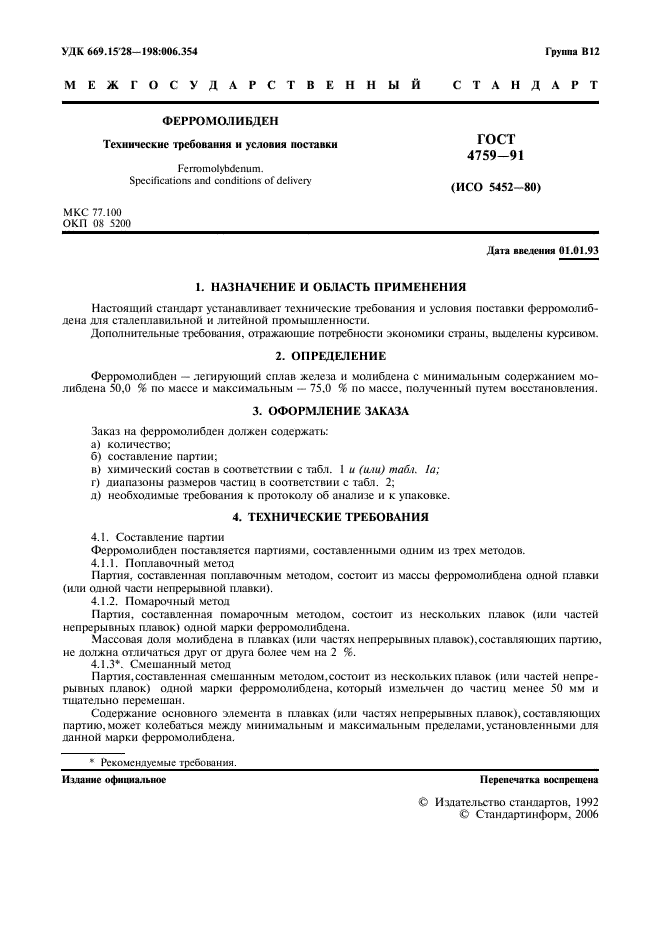 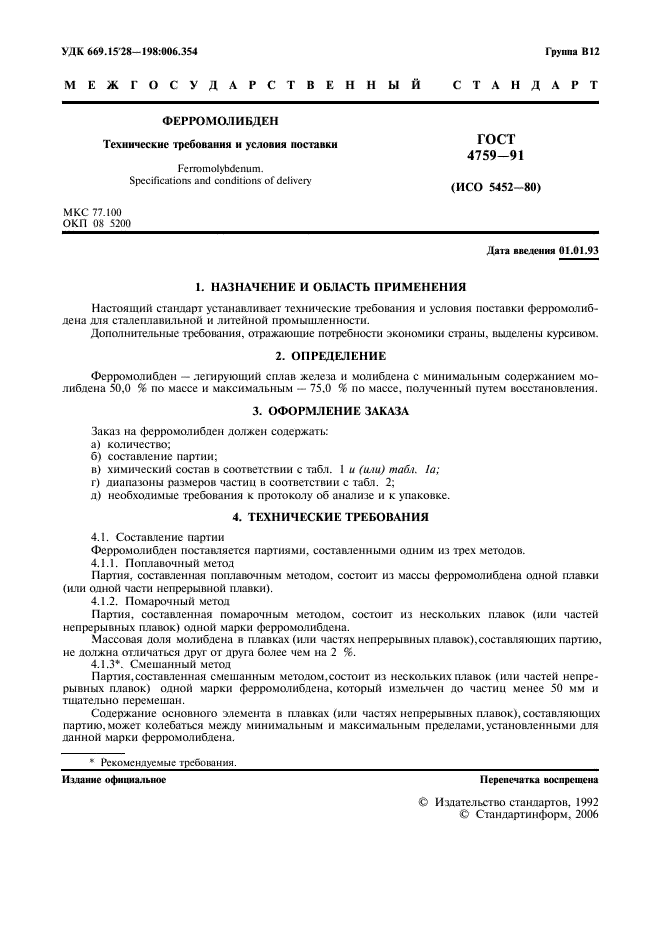 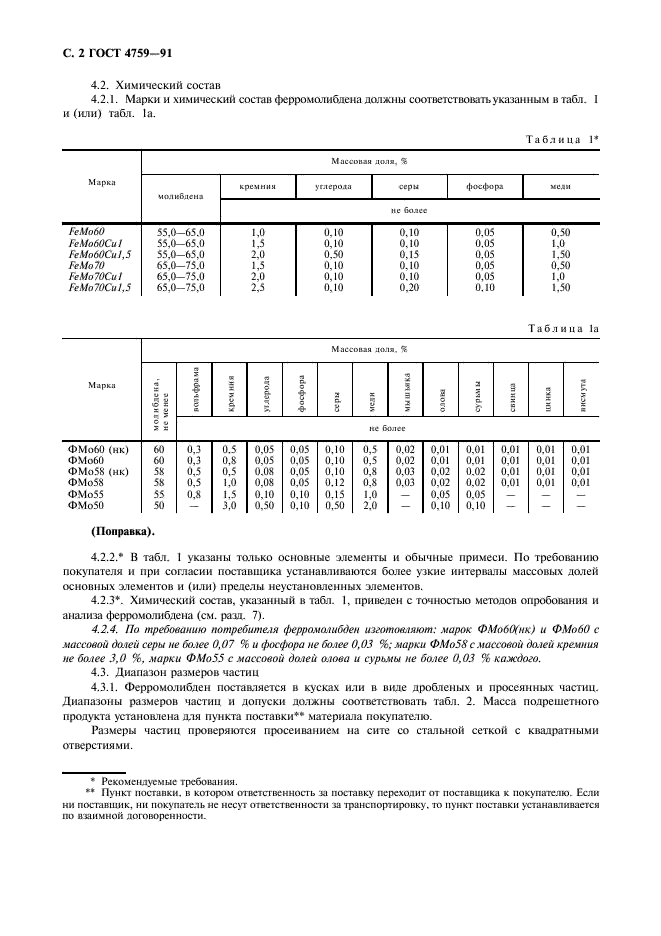 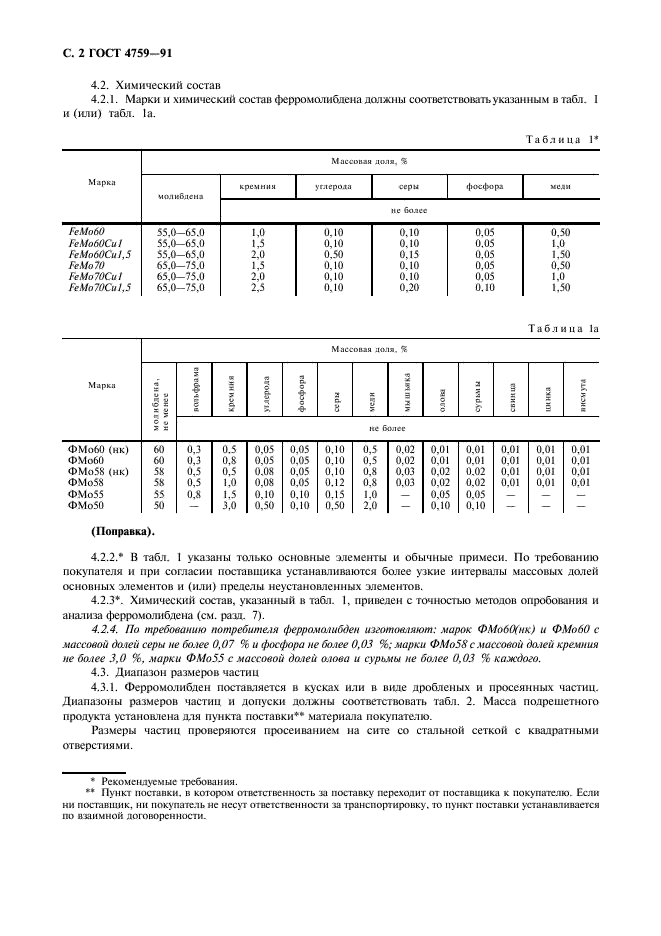 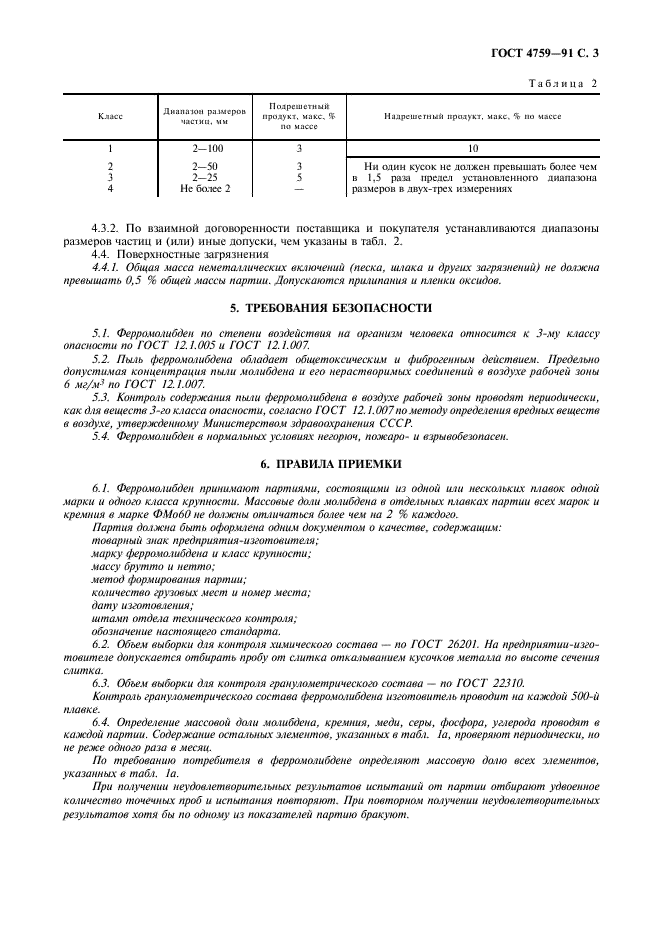 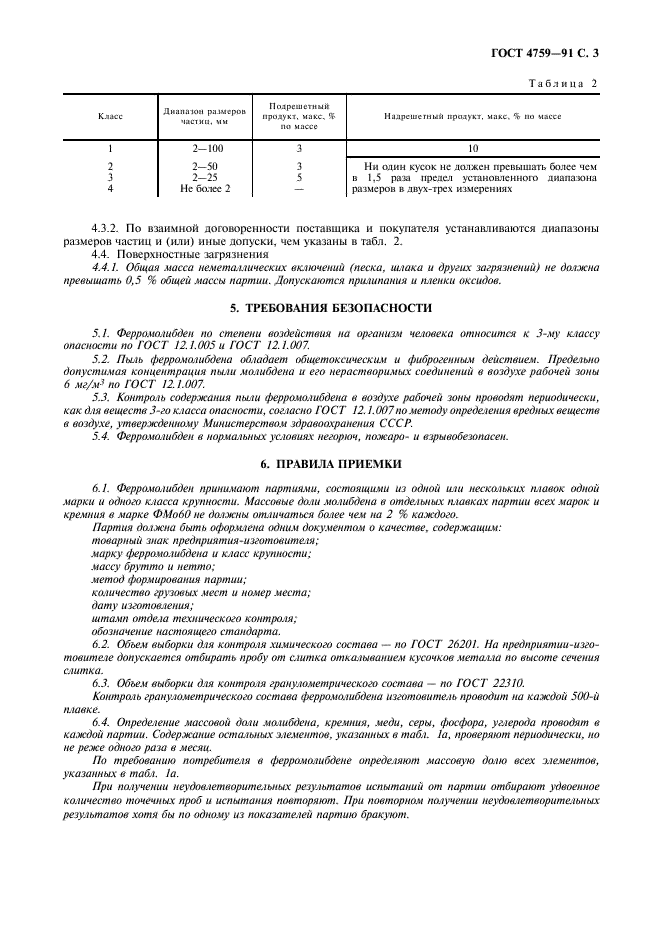 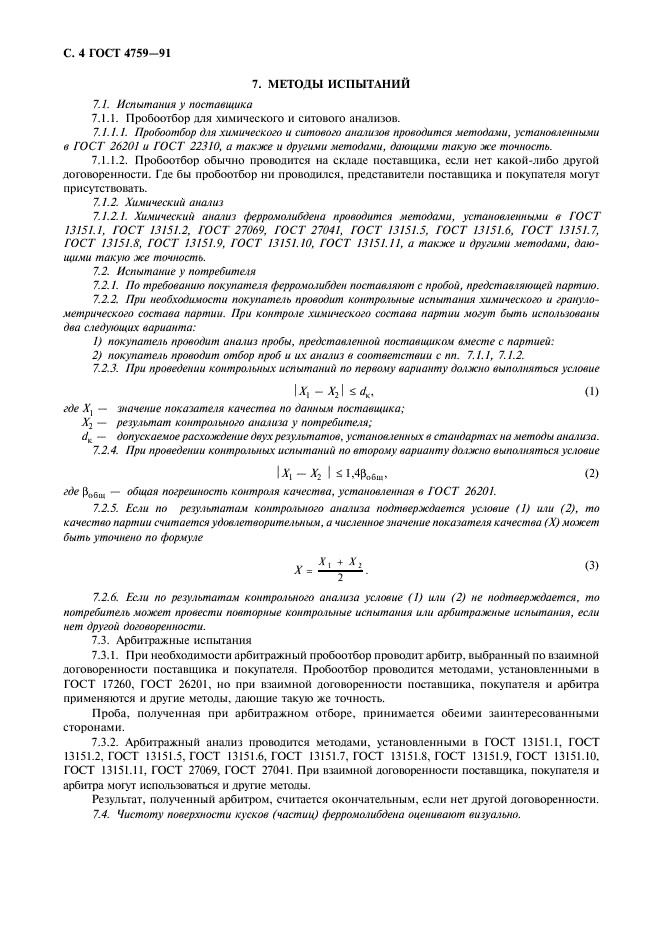 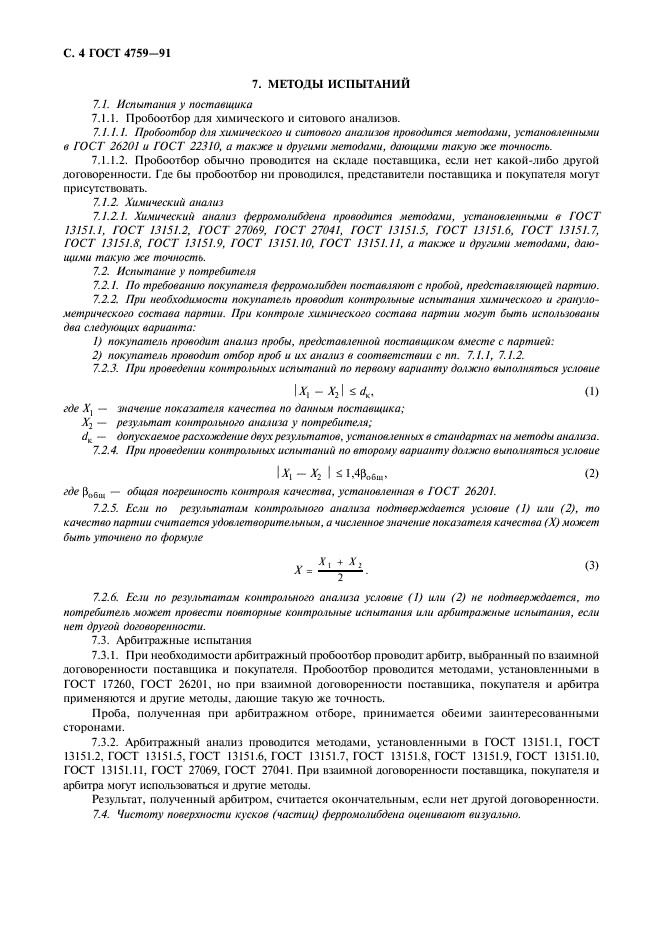 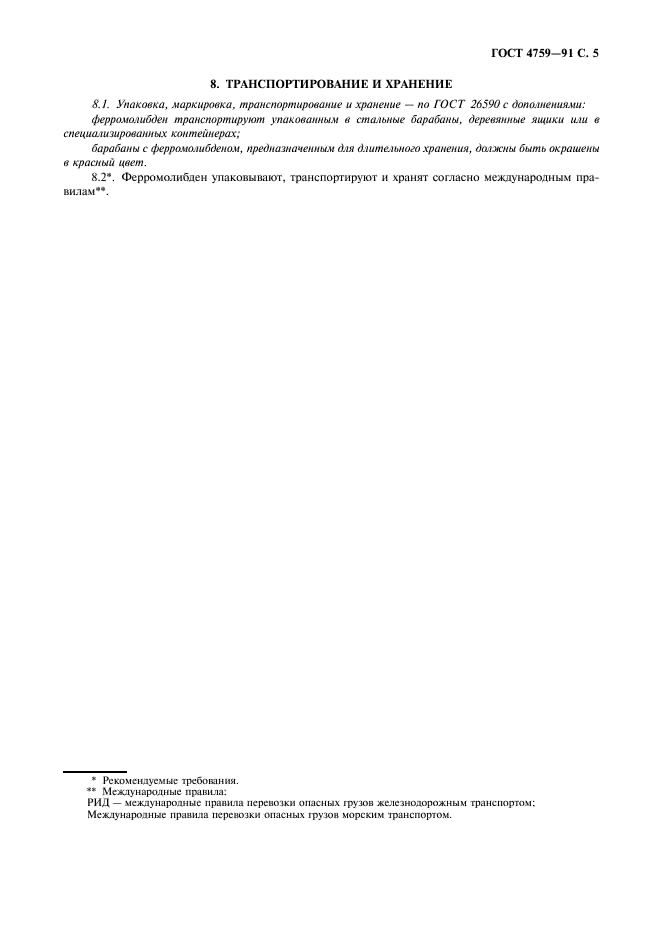 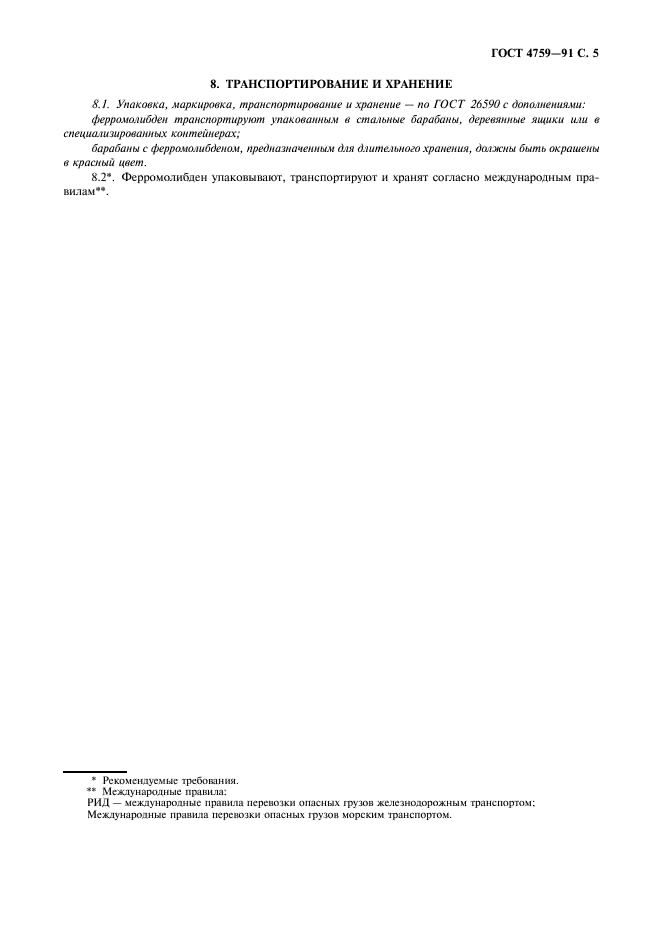 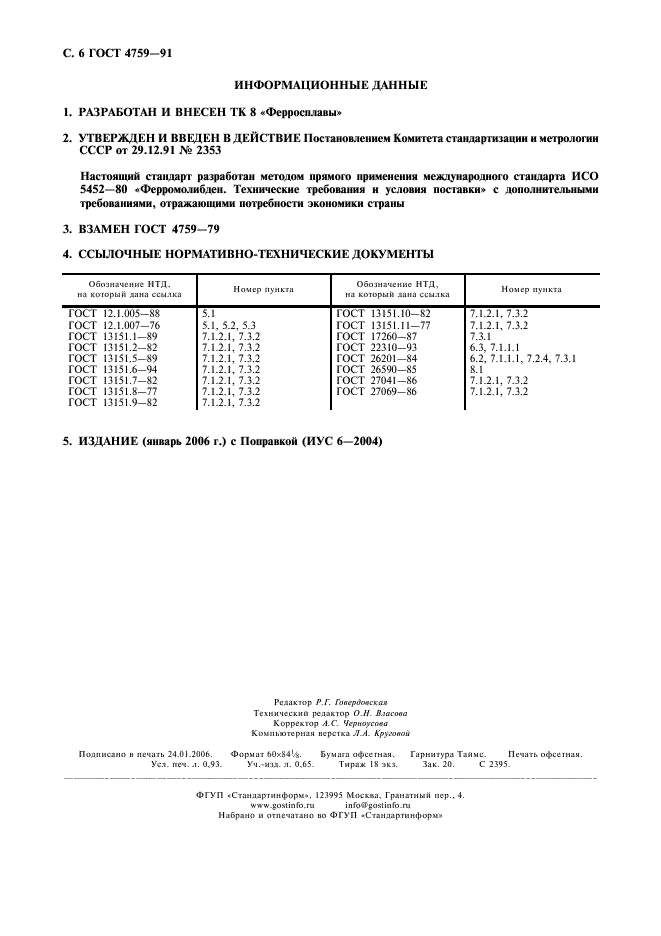 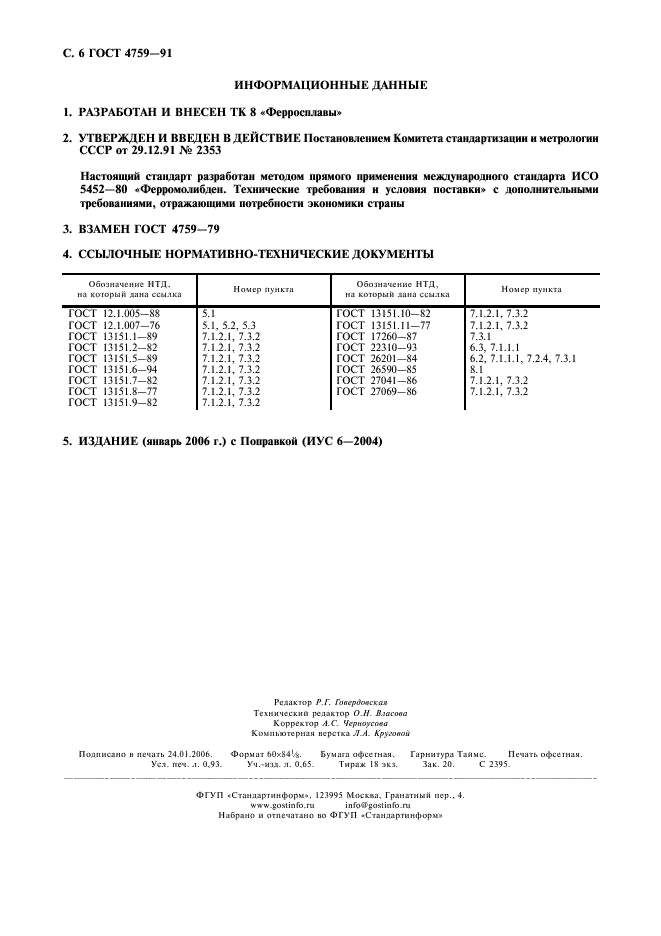 Поправка: Поправка к ГОСТ 4759-91Дата введения: 2004-03-09Актуален с: 2008-01-15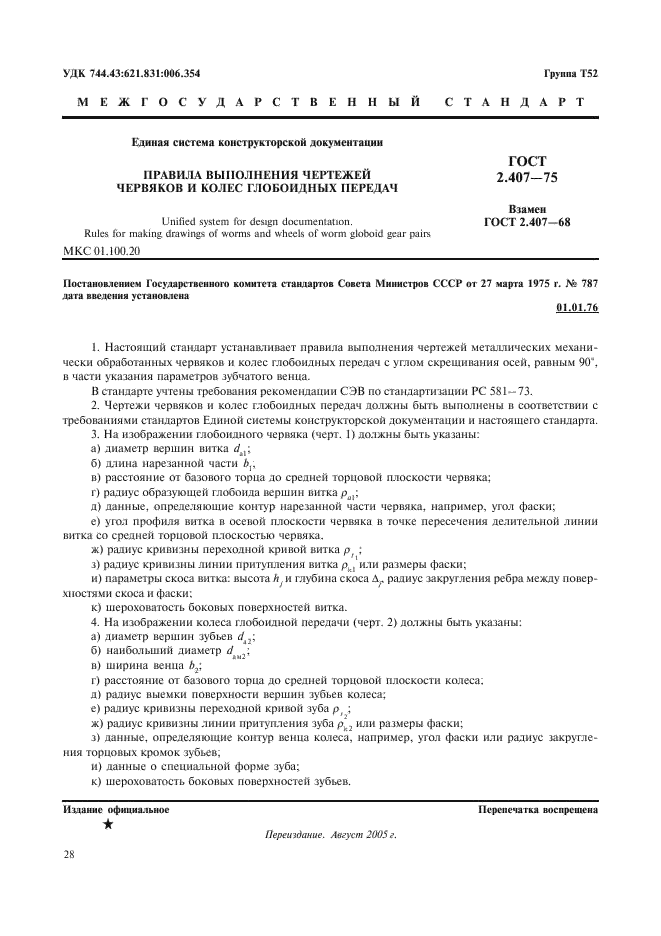 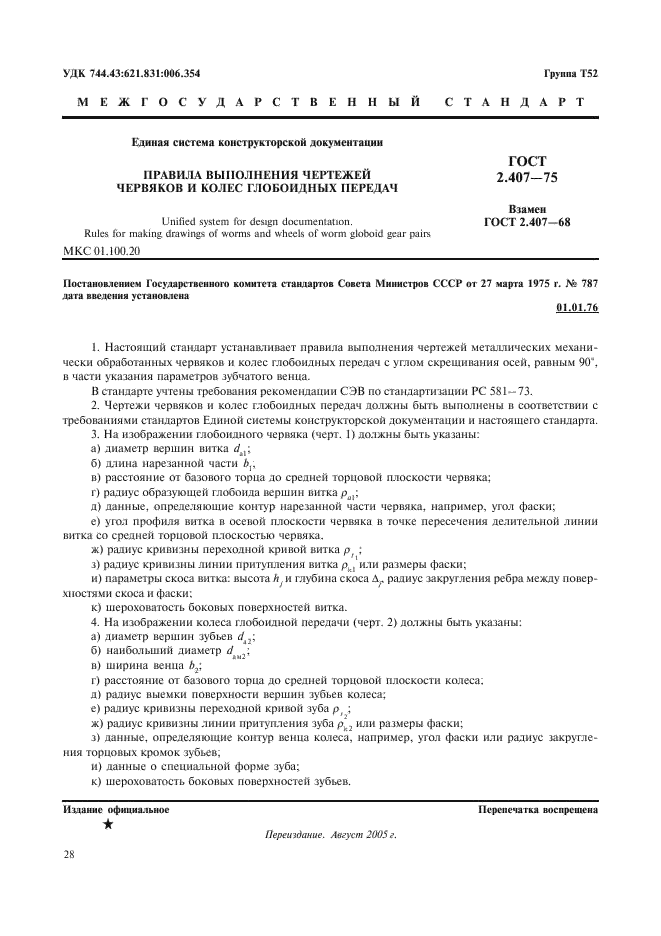 